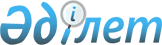 О внесении изменения в распоряжение Премьер-Министра Республики Казахстан от 13 марта 1999 года N 31Распоряжение Премьер-Министра Республики Казахстан от 12 декабря 2001 года N 96-р     Внести в распоряжение Премьер-Министра Республики Казахстан от 13 марта 1999 года N 31  R990031_

   "О создании тендерной комиссии по проекту реконструкции международного аэропорта в городе Астане" следующее изменение:     в пункте 1:     ввести в состав тендерной комиссии:Мырзахметова              - Министра транспорта и коммуникаций Республики Аблая Исабековича           казахстан, председателем;     вывести из указанного состава Масимова Карима Кажимкановича. 



 

       Премьер-Министр 

 

(Специалисты: Умбетова А.М.,              Мартина Н.А.)      
					© 2012. РГП на ПХВ «Институт законодательства и правовой информации Республики Казахстан» Министерства юстиции Республики Казахстан
				